REQUESTS FOR THE HOLY QURAN AND OTHERISLAMIC MATERIALS for RAMADAN [1432 A.H.]Vol. 3From Archive of Dr Umar AzamManchester, UKAugust 2011Auto Response-Thanks Re: REQUEST FREE COPY OF QURAN [ARABIC, ENGLISH]Reply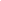 http://peace-forum.blogspot.com
http://faithforum.wordpress.com
http://islamphobia.wordpress.com
All 3 Condensed to 1 @
                 http://twitter.com/AbrahamsFaith

--
*

Don't be Deceived, Know
<http://peace-forum.blogspot.com/2011/05/dont-be-deceived-know-your-enemies.html>the
real enemies of Peace, Raise Voice against Tyranny & Oppression.. Silence is
crime..... What should you do? Some simple PRACTICABLE recommended actions
.. click ..
http://peace-forum.blogspot.com/2011/05/dont-be-deceived-know-your-enemies.html
*

http://peace-forum.blogspot.com

http://faithforum.wordpress.com
<http://faithforum.wordpress.com>http://islamphobia.wordpress.com………….………………E-Quran with Urdu, Arabic & English Audio TranslationReplyIf you are unable to view image pls click here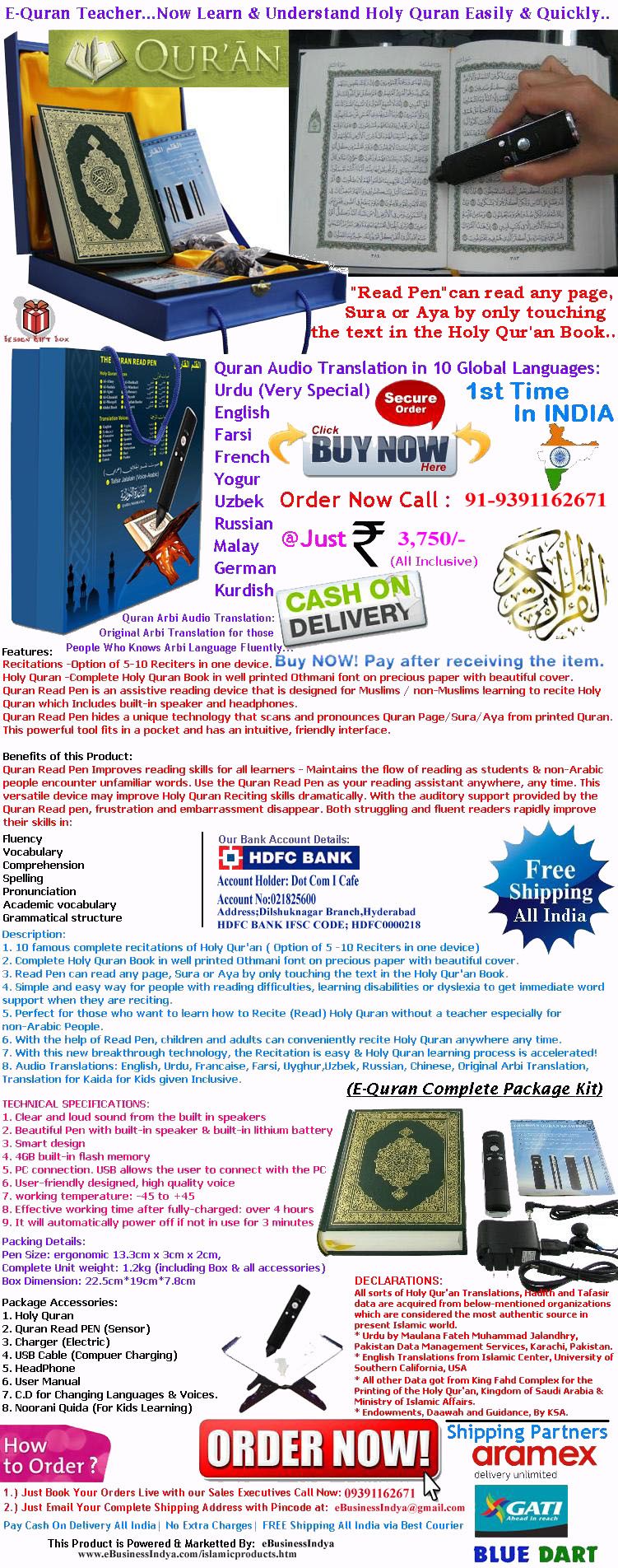 

-- 
"Every 3000 sheets of paper cost us a tree. Let's consider our environmental responsibility before printing this e-mail - Save paper "

"This e-mail message may contain confidential, proprietary or legally privileged information. It should not be used by anyone who is not the original intended recipient. If you have erroneously received this message, please delete it immediately and notify the sender. Before opening any attachments please check them for viruses and defects."………………..Re: REQUEST HOLY QURAN NOW AND IT WILL BE SENT BY ME IN A FEW HOURS BY E-MAIL!!!!!!!!!!!!!!!!! (Action Requested)ReplyHello UMAR AZAM,This message serves as notification that you will not receive any more courtesy notices from Boxbe members for two days. Messages you have sent will remain in a lower priority queue for our member to review at their leisure.Future messages will be more likely to be viewed if you are on our member's priority Guest List.Thank you,
alavudeenmkh@gmail.com
Powered by Boxbe -- "End Email Overload"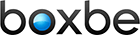 
Final-Recipient: rfc822; alavudeenmkh@gmail.com
Diagnostic-Code: X-Boxbe-Notice; Sender not pre-approved.  Follow instructions in above notice
Status: 4.7.0………………….Please visit Re: REQUEST HOLY QURAN NOW AND IT WILL BE SENT BY ME IN A FEW HOURS BY E-MAIL!!!!!!!!!!!!!!!!!ReplyThanks for mail.

Please visit:
http://islam-malayalam.blogspot.com/
and
http://groups.google.com/group/islam4u2?hl=en






--
Visit:
http://islam-malayalam.blogspot.com/………………Re: Request free copy of quran [arabic, english]!!!!!!!!!!!!!!!!!!!!!!!!!ReplyRequest for the QuranSent from my BlackBerry wireless device from MTNFrom: UMAR AZAM <islamicwork@googlemail.com>Date: Thu, 28 Jul 2011 17:42:40 +0100To: <zaradeee@hotmail.co.uk>; Zarina<reception@mmn-usa.com>; <zartabazimuddin@gmail.com>; <zasyeda@hotmail.com>; <zawang@onebox.com>; <zayyadmfa@yahoo.co.uk>; <zbabar786@hotmail.com>; <zbrhussain75@gmail.com>; <zebanaureen@yahoo.com>; <zebdhanani@yahoo.com>; <Zeeba.Alvi@ssgc.com.pk>; <zeeiscrazy@yahoo.com>; <zeenaeem@yahoo.co.in>; <zeeshanapl@yahoo.com>; Mrs.Zehra Zahid<sattelite_girl@yahoo.com>; <zekfa07@yahoo.com>; <zenzeala2000@yahoo.com>; <zeshan_k2@msn.com>; <zeshanmaan@gmail.com>; <zfrhossain@yahoo.com>; <zgopalani@gmail.com>; <zhalepoto@yahoo.com>; <zhanshi36@yahoo.com>; <zhr_asad@hotmail.com>; <Zhulkorey@airmauritius.com>; zia<ranashariff@hotmail.com>; Zia ul haq Arain<ziaulhaqpk@hotmail.com>; <zia8427@yahoo.com>; <ziadkhan@gmail.com>; <zifri78@hotmail.com>; <ziggy007_936@hotmail.com>; <zik@vsnl.com>; <zik@zik.in>; <zimahab@gmail.com>; <zina.khan@yahoo.com>; <zindagi_noor@yahoo.com>; <zkisilwa@iaa.ac.tz>; <zmrd_khan@yahoo.com>; <znpearl@yahoo.com>; <Zoddybokhari2006@gmail.com>; <zq2001@hotmail.com>; <zrarahmad@yahoo.com>; <ztsc2@mail.nu>; <zubaid_the_good@hotmail.com>; ZUBAIR AFZAL<zubaira1978@yahoo.com>; <zubair.khan@nphub.com>; <zubair@qatar.net.qa>; <zubair006@gmail.com>; <zubairfir@gmail.com>; <zuberi@gmail.com>; zulfi<zulfi@rogers.com>; Zulfi<zzulfi23@hotmail.com>; <zulfi@tristarsa.com>; <zulfikarali99@yahoo.com>; <zulfiqar@qualitron.com.pk>; <Zulfiquar.Rao@wfp.org>; <zulu_zamba_zulu@hotmail.com>; <zurman1@yahoo.com>; <ZXJ392@bham.ac.uk>; <zyad@hotmail.com>; <zymal.arab@gmail.com>Subject: Request free copy of quran [arabic, english]!!!!!!!!!!!!!!!!!!!!!!!!!Free Soft Copy of Holy Quran 

NOW YOU CAN GET THE ENTIRE HOLY QURAN FREE IN ONE E-MAIL ATTACHMENT!!! 

Put in a request to: 

dr_umar_azam@yahoo.co.uk

to receive your own free attachment into your inbox.  Once you receive your attachment, you can:

(i) Place the attachment onto your desktop so that you can read the Holy Quran even when off-line
(ii) Send the attachment on to friends/relatives
(iii) ‘Burn’ the attachment onto CD-ROM/DVD

THE QURAN WILL BE EMAILED TO YOU WITHIN 24 HOURS INSHA'ALLAH!……………………………….Kindly send me.*** This Message Has Been Sent Using BlackBerry Internet Service from Mobilink ***…………………….Dr.Umar,Assalam Alaikum warahmattaullah Wabarakatho,Kindly send me Quraan soft copy,Jazakallah Khair,Wassalam,Best RegardsTariq Rasheed……………….Re: REQUEST FREE COPY OF QURAN [ARABIC, ENGLISH]ReplyFree Islamic BooksWe would like to thank you for trusting Conveying Islamic Message Society (CIMS).We also ask you to have a look and visit our New Conveying Islamic Message Society (C I M S) site and make a free order of all the books you want in any language you need. You only need to register for free so you can enjoy all our services, www.islamic-message.net , www.islamic-invitation.comOn Wed, Jul 27, 2011 at 8:27 AM, UMAR AZAM <islamicwork@googlemail.com> wrote:Free Soft Copy of Holy Quran 

NOW YOU CAN GET THE ENTIRE HOLY QURAN FREE IN ONE E-MAIL ATTACHMENT!!! 

Put in a request to: 

dr_umar_azam@yahoo.co.uk

to receive your own free attachment into your inbox.  Once you receive your attachment, you can:

(i) Place the attachment onto your desktop so that you can read the Holy Quran even when off-line
(ii) Send the attachment on to friends/relatives
(iii) ‘Burn’ the attachment onto CD-ROM/DVD

THE QURAN WILL BE EMAILED TO YOU WITHIN 24 HOURS INSHA'ALLAH!


-- 
Abdel Hamid Torky 
Conveying Islamic Message Society  C.I.M.S 
www.islamic-message.net
www.gratisquran.com
www.huda.tv  ………………………RE: REQUEST FREE COPY OF QURAN [ARABIC, ENGLISH]!!!!!!!!!!!!!!!!!!!!!!!!!!!!!!ReplyPlease send me free copy of Quran Arabic and english………………..hReply……………….Re: REQUEST HOLY QURAN NOW AND IT WILL BE SENT BY ME IN A FEW HOURS BY E-MAIL!!!!!!!!!!!!!!!!!ReplyPl sendam………………Ramdan E-BookletsReplykindly send 02 free Ramadan E-BookletsThanks and RegardsAslam Zahid………………..RE: REQUEST THE 2 FREE RAMADAN BOOKS!!!!!!!!!!!!!!!!!!!!!!!!!!!!ReplyThanks & RegardsM.D Azam AliJob Controller + Toyota & Lexus Warranty ProcessorJubail 3 Industrial Area Service Center 00966.03.3407691 ext 1020لا الہ الا اللہ محمد رسول اللہسبحان الله وبحمده  سبحان الله العظيماستغفراللہلا الہ الا انت سبحانک انی کنت من الظالمینفَاسْتَبِقُواْ الْخَيْرَاتِ………………………..Re: REQUEST THE 2 FREE RAMADAN BOOKS!!!!!!!!!!!!!!!!!!!!!!!!!!!!!!ReplyAssalamu alaikum, Pls send me copies of your ebooks for me to sturdy.

Jaza kallahu khairan

AbubakarSent from my BlackBerry wireless device from MTN……………….Dear Mr. Umar,Please send me two free Ramadan books as mentioned below at thefollowing address:Ahsan GhiasH. No. 225, Scotch Corner,Upper Mall RoadLahore.Jazaak AllahThanks and Best regards,Ahsan Ghias0333 8442400………………………………….
Assalamu Alaikum,

Please send Ramadan e-books

regards
abbas




                     UMAR AZAM
                     <islamicwork@goog        To:       -cetin@ntlworld.com, "!Omar Hussain" <ohussain44@yahoo.com>,
                     lemail.com>               .pervez@virgin.net, "<umah.hai@hotmail.com>", |amin@riazmotors.com.pk,                                               ▪◦•๑•◦◊™.χ.Sαмιяαђ.χ.™◊◦•๑•◦▪ ... <samirah_93@hotmail.co.uk>, "$ Fazil Syed $"
                                               <fazil_29@yahoo.com>, 1080354@lhr.nu.edu.pk, 1wa1 Network <info@1wa1.net>,                     Phone:                    1you2me3both@gmail.com, 2@mail.me, 2syah@yahoo.com,2vmmbas@gmail.com,
                     30/07/2011 04:08          4evermail.me@gmail.com, 4f2c@pisem.net, 6632@sohu.com,786dr.azam@gmail.com,
                     PM                        786salman@gmail.com, 78adnan@gmail.com, 7us8@does.it,- Show quoted text -                                              cc:                                              Subject:  Request two Ramadan E-Booklets!!!!!!!!!!!!!!!!!!!!!!!!!!!!!!!!!



Assalamu Alaikum,


Ramadan Mubarak!


Request two Ramadan E-Booklets:


1.     1. Ramadan as observed by the Prophet  صلى الله عليه وسلم


2.      2. Ramadan Book


Please send your Request to:


786dr.azam@gmail.com


The Ramadan books will be emiled to you with 24 hours, Insha’Allah.


Dr Umar Azam


www.dr-umar-azam.com


:._______________
CONFIDENTIALITY : This  e-mail  and  any attachments are confidential and
may be privileged. If  you are not a named recipient, please notify the
sender immediately and do not disclose the contents to another person, use
it for any purpose or store or copy the information in any medium.……………………….asalam alaekum,
The booklets are expected from you.I like to have a copy of The Noble  Qur'an and a book titled The Bible,the Qur'an and the modern science by Maurice Bucaille.Someone told me about some europeans that convert include stevie Wonder,how true is this?
Ramadan Mubarak …………………………………‏‏غير قابلة للتسليم: REQUEST 2 FREE RAMADAN SOFT COPIES!!!!!!Reply‏‏فشل التسليم إلى هؤلاء المستلمين أو المجموعات:atoyan@iu.edu.sa
‏‏‏‏حاول الخادم تسليم هذه الرسالة دون نجاح، ثم توقف عن المحاولة. الرجاء محاولة إرسال هذه الرسالة مرة أخرى. إذا استمرت المشكلة، فاتصل بمكتب الدعم الفني الخاص بك.‏‏معلومات تشخيصية للمسؤولين:‏‏خادم الإنشاء: iu.edu.saatoyan@iu.edu.sa
#550 4.4.7 QUEUE.Expired; message expired ##…………………………..Please send me a urdu translation of HOLY QURAN by Ahmed Ali, Ashraf Thanwi Jalandhhry (Audio)……………………….Fw: Ramzan Gift -- Bulughul Maram Software Releases.Reply…………………………………..RAMADHAN BOOKSReplyAssalam aleykum,Please send me ramadhan books.Many thanks,Yasin Mahadi…………………..REQUESTS FOR HOLY QURAN 2011Xhide details Jul 27YOUR MAIL HAS BEEN RECEIVED // AAP KI MAIL MOSOOL HO GAI HAI Re: Fwd: THE POWER OFDUROOD - 2011 EDITIONReplyالسلام وعلیکم ورحمۃاللہ وبرکاتہ

YOUR MAIL HAS BEEN RECEIVED
AAP KI MAIL MOSOOL HO GAI HAI

JAZAK ALLAH O KHAIRA // جزاک اللہ خیرا
KHADIM MAKTABA TUL MADINA OVERSEAS
MUHAMMAD JAHANZAIB ATTARI
0092-321-2525926
MAKTABA TUL MADINA OVERSEAS
 دیں اور تشویش سے نجات دے کر ثواب کے حقداربنئے REPLY میل موصول ہونے پر
سلام مع الاکرام

Keep Watching Madani Channel // دیکھتے رھئے مدنی چینل

Donate your zakat, sadaqat, fitrah and other donations to Dawateislami
and acquire your share in this Madani work.

www.dawateislami.net | www.madanichannel.comREQUESTS FOR HOLY QURAN 2011Xhide details Jul 27REQUESTS FOR HOLY QURAN 2011Xshow details Jul 27REQUESTS FOR HOLY QURAN 2011Xhide details Jul 28XREQUESTS FOR HOLY QURAN 2011Xhide details Jul 28hide details Jul 28hide details Jul 28XREQUESTS FOR HOLY QURAN 2011Xhide details Jul 28XREQUESTS FOR HOLY QURAN 2011Xhide details Jul 29REQUESTS FOR HOLY QURAN 2011Xhide details Jul 30hiXREQUESTS FOR HOLY QURAN 2011Xhide details Jul 31XREQUESTS FOR HOLY QURAN 2011Xhide details Aug 2XREQUESTS FOR HOLY QURAN 2011Xhide details Jul 30XRECEIVEDXREQUESTS FOR HOLY QURAN 2011Xhide details Jul 31hide details Aug 1hide details Jul 30hide details Aug 2REQUESTS FOR HOLY QURAN 2011Xhide details Aug 3 hide details Aug 3XREQUESTS FOR HOLY QURAN 2011Xshow details Aug 5SALAMDr Umar AzamSee these Websites and sign my Guestbooks please:www.dr-umar-azam.comwww.dr-umar-azam.co.ukhttp://dr-umar-azam.weebly.com

--- On Fri, 5/8/11, abu <abu_talha201@yahoo.com> wrote:
From: abu <abu_talha201@yahoo.com>
Subject: Ramzan Gift -- Bulughul Maram Software Releases.
To: Ethad-e-Islami@yahoogroups.com
Date: Friday, 5 August, 2011, 7:12Assalam Alikum wa Rahmatullah wa BarakatuhuAlhamdulillah today we are announcing the release of Bulughul Maram Hadith (Urdu, Arabic)  search software. Its version is 6.2.1.1, 6 version series  has some extra facilites then previous versions.Now you will be able to1. Take print of any hadith mubarak and result pages.2. You can also make pdf files of hadith mubarak and result pages.3. You can search by hadith number in both format Û±Û²Û³Û´ and 1234 in same text box.4. Virtual keyboard is attached both Arabic and Urdu.5. You can search by Abwab.6. You can search in Hadith by Urdu word.7. You can search in Hadith by Arabic word.8. Search function is now more powerful by which you will see result less then one second.9. New Search technique included which is called steaming search. You can download Bulughul Maram free from this url.http://www.islamicurdubooks.com/download/  Now we are working at Moata Imam Malik, Sunan Abu Dawood and Sunan Ibn Maja.We need your contribution to cover software charges. We request you to please contribute in the month of Ramzan ul Mubark for next softwares. wa Salam Abu Talha__._,_.___Reply to sender | Reply to group | Reply via web post | Start a New TopicMessages in this topic (1)RECENT ACTIVITY:Visit Your GroupEtihad-e-Islam : Unity of All Muslims.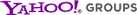 Switch to: Text-Only, Daily Digest • Unsubscribe • Terms of Use.SALAMDr Umar AzamSee these Websites and sign my Guestbooks please:www.dr-umar-azam.comwww.dr-umar-azam.co.ukhttp://dr-umar-azam.weebly.com

--- On Fri, 5/8/11, abu <abu_talha201@yahoo.com> wrote:
From: abu <abu_talha201@yahoo.com>
Subject: Ramzan Gift -- Bulughul Maram Software Releases.
To: Ethad-e-Islami@yahoogroups.com
Date: Friday, 5 August, 2011, 7:12Assalam Alikum wa Rahmatullah wa BarakatuhuAlhamdulillah today we are announcing the release of Bulughul Maram Hadith (Urdu, Arabic)  search software. Its version is 6.2.1.1, 6 version series  has some extra facilites then previous versions.Now you will be able to1. Take print of any hadith mubarak and result pages.2. You can also make pdf files of hadith mubarak and result pages.3. You can search by hadith number in both format Û±Û²Û³Û´ and 1234 in same text box.4. Virtual keyboard is attached both Arabic and Urdu.5. You can search by Abwab.6. You can search in Hadith by Urdu word.7. You can search in Hadith by Arabic word.8. Search function is now more powerful by which you will see result less then one second.9. New Search technique included which is called steaming search. You can download Bulughul Maram free from this url.http://www.islamicurdubooks.com/download/  Now we are working at Moata Imam Malik, Sunan Abu Dawood and Sunan Ibn Maja.We need your contribution to cover software charges. We request you to please contribute in the month of Ramzan ul Mubark for next softwares. wa Salam Abu Talha__._,_.___Reply to sender | Reply to group | Reply via web post | Start a New TopicMessages in this topic (1)RECENT ACTIVITY:Visit Your GroupEtihad-e-Islam : Unity of All Muslims.Switch to: Text-Only, Daily Digest • Unsubscribe • Terms of Use.SALAMDr Umar AzamSee these Websites and sign my Guestbooks please:www.dr-umar-azam.comwww.dr-umar-azam.co.ukhttp://dr-umar-azam.weebly.com

--- On Fri, 5/8/11, abu <abu_talha201@yahoo.com> wrote:
From: abu <abu_talha201@yahoo.com>
Subject: Ramzan Gift -- Bulughul Maram Software Releases.
To: Ethad-e-Islami@yahoogroups.com
Date: Friday, 5 August, 2011, 7:12Assalam Alikum wa Rahmatullah wa BarakatuhuAlhamdulillah today we are announcing the release of Bulughul Maram Hadith (Urdu, Arabic)  search software. Its version is 6.2.1.1, 6 version series  has some extra facilites then previous versions.Now you will be able to1. Take print of any hadith mubarak and result pages.2. You can also make pdf files of hadith mubarak and result pages.3. You can search by hadith number in both format Û±Û²Û³Û´ and 1234 in same text box.4. Virtual keyboard is attached both Arabic and Urdu.5. You can search by Abwab.6. You can search in Hadith by Urdu word.7. You can search in Hadith by Arabic word.8. Search function is now more powerful by which you will see result less then one second.9. New Search technique included which is called steaming search. You can download Bulughul Maram free from this url.http://www.islamicurdubooks.com/download/  Now we are working at Moata Imam Malik, Sunan Abu Dawood and Sunan Ibn Maja.We need your contribution to cover software charges. We request you to please contribute in the month of Ramzan ul Mubark for next softwares. wa Salam Abu Talha__._,_.___Reply to sender | Reply to group | Reply via web post | Start a New TopicMessages in this topic (1)RECENT ACTIVITY:Visit Your GroupEtihad-e-Islam : Unity of All Muslims.Switch to: Text-Only, Daily Digest • Unsubscribe • Terms of Use.XREQUESTS FOR HOLY QURAN 2011Xhide details Aug 5